ПЕСНИ БЕГЕМОТОВстихи Тима Собакина                                                                                   музыка Е.Подгайца 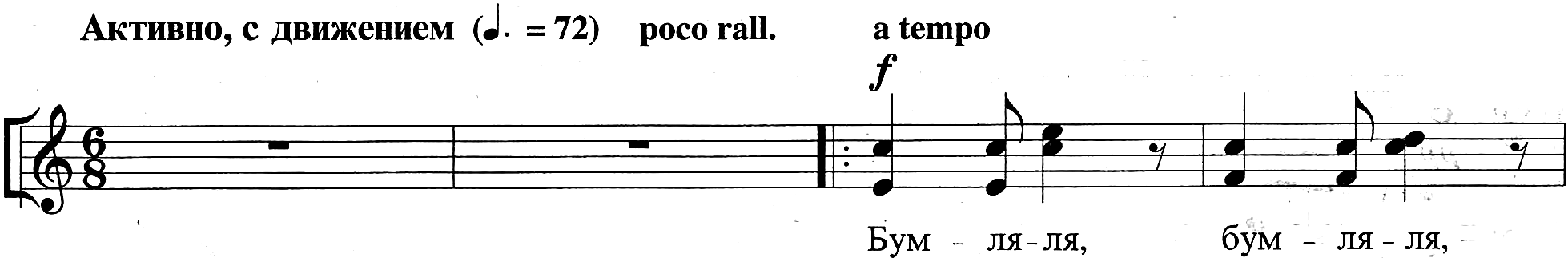 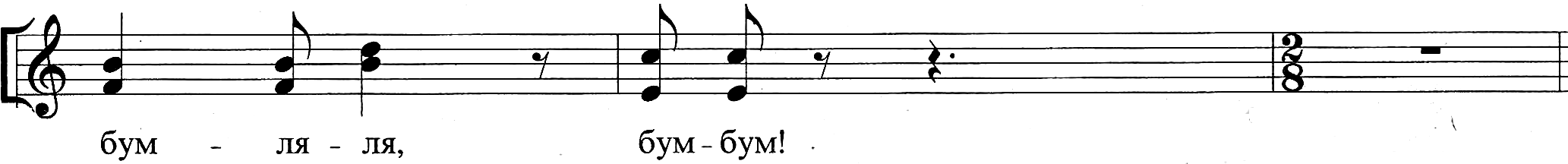 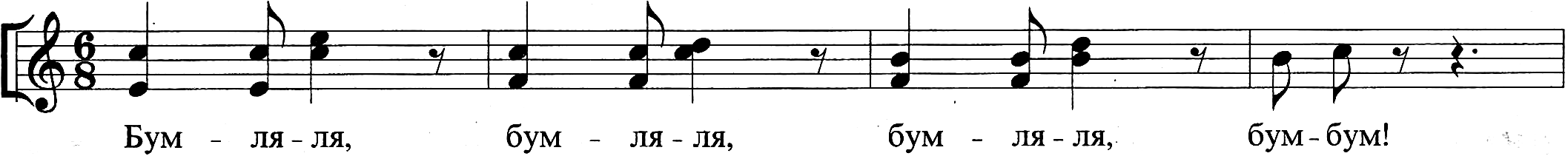 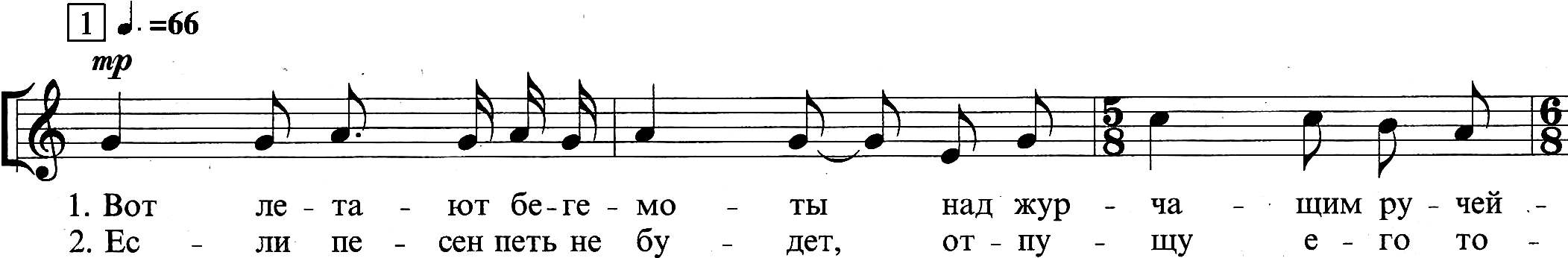 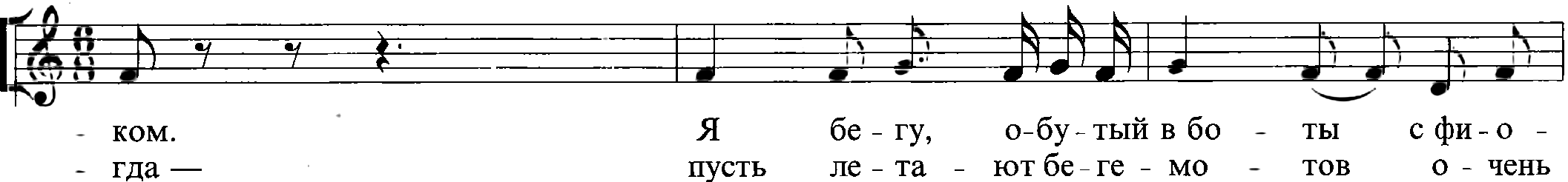 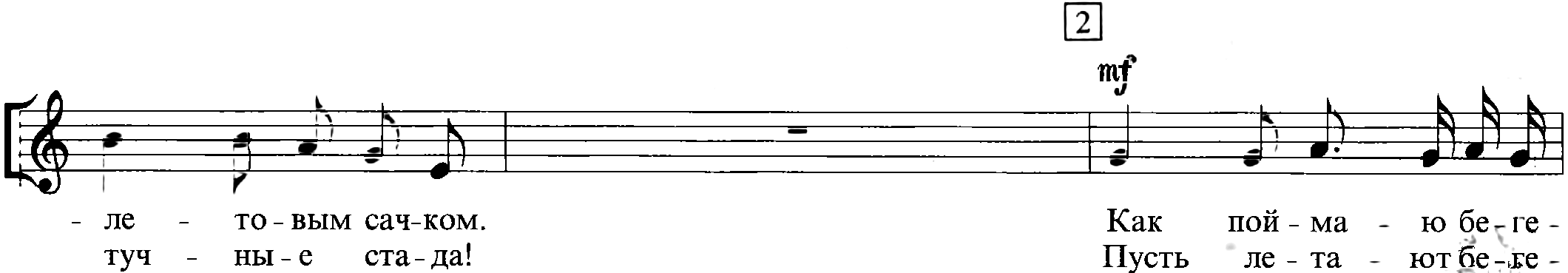 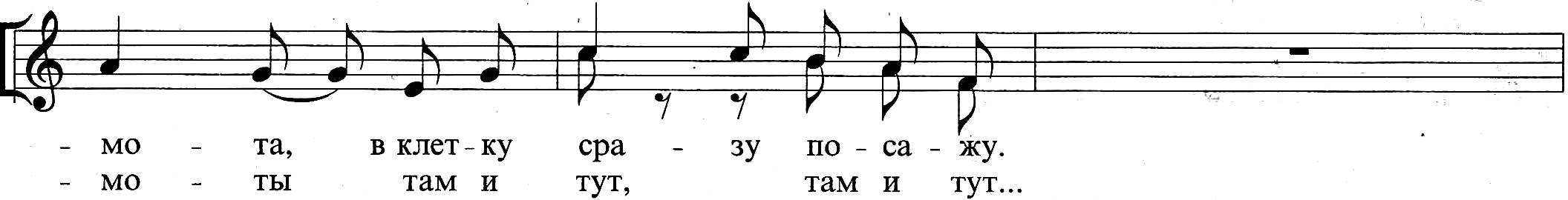 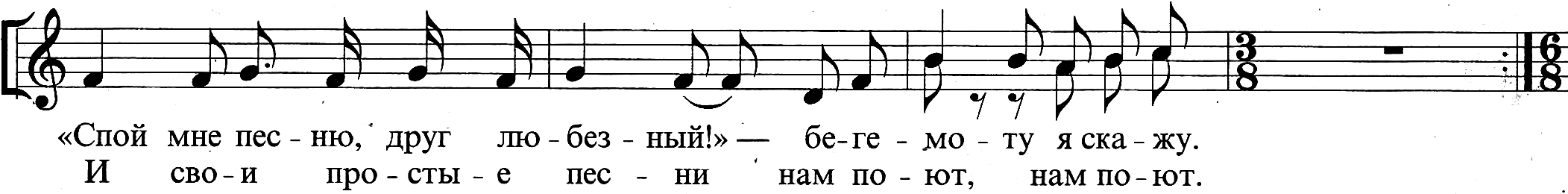 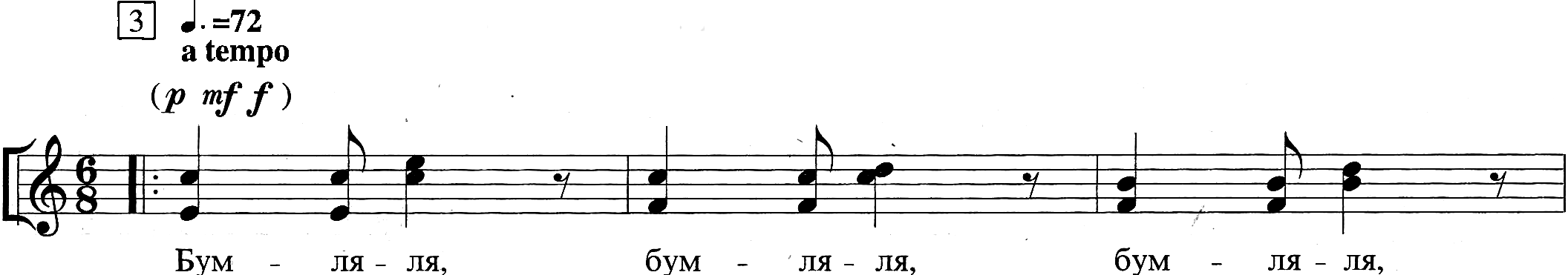 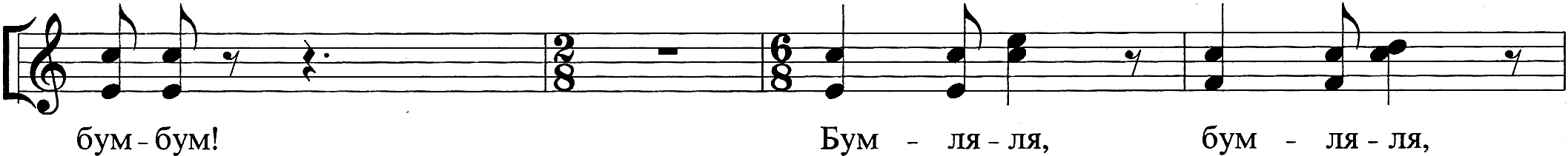 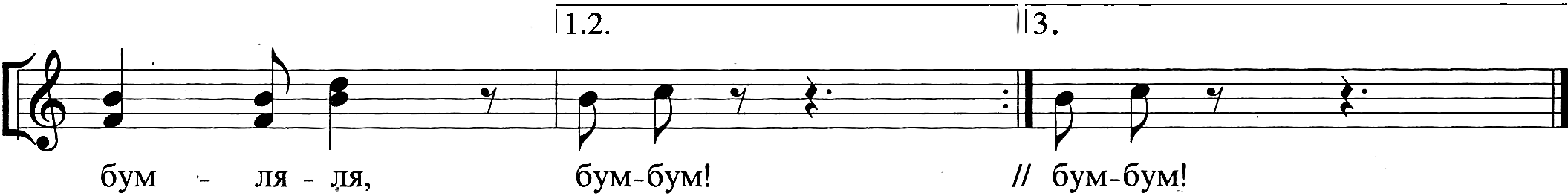 ПЕСНИ БЕГЕМОТОВстихи Тима Собакина                                                                                   музыка Е.Подгайца 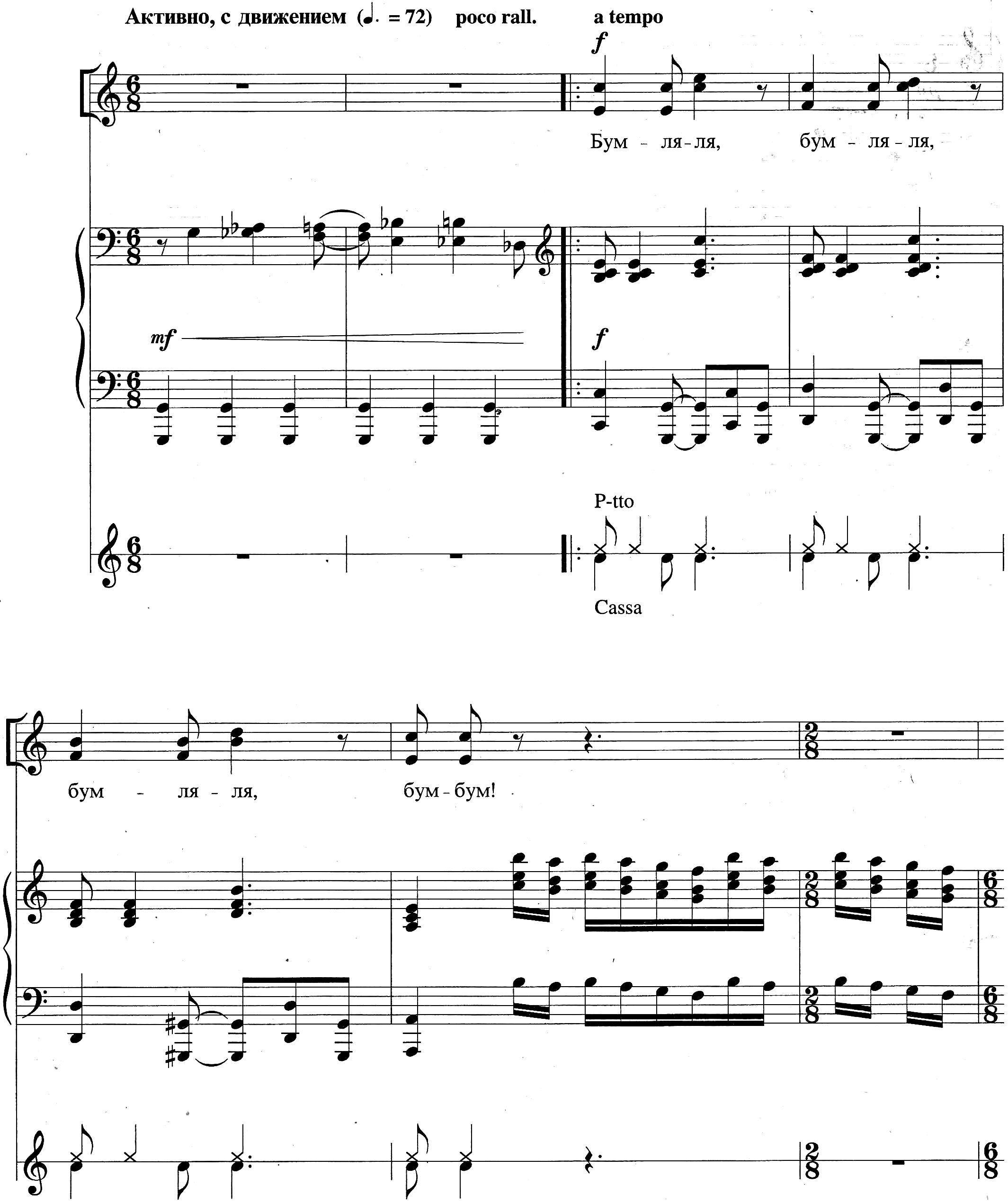 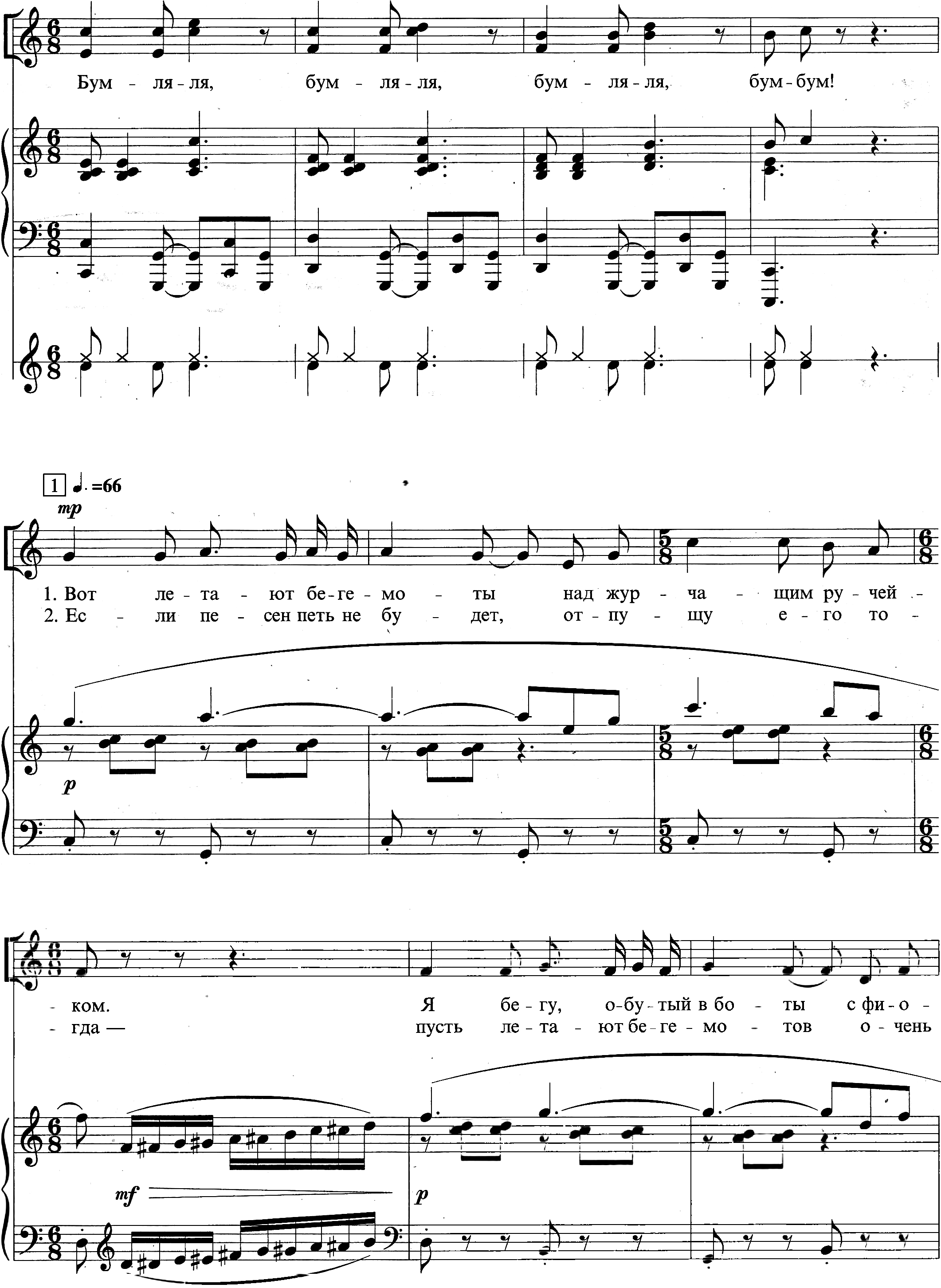 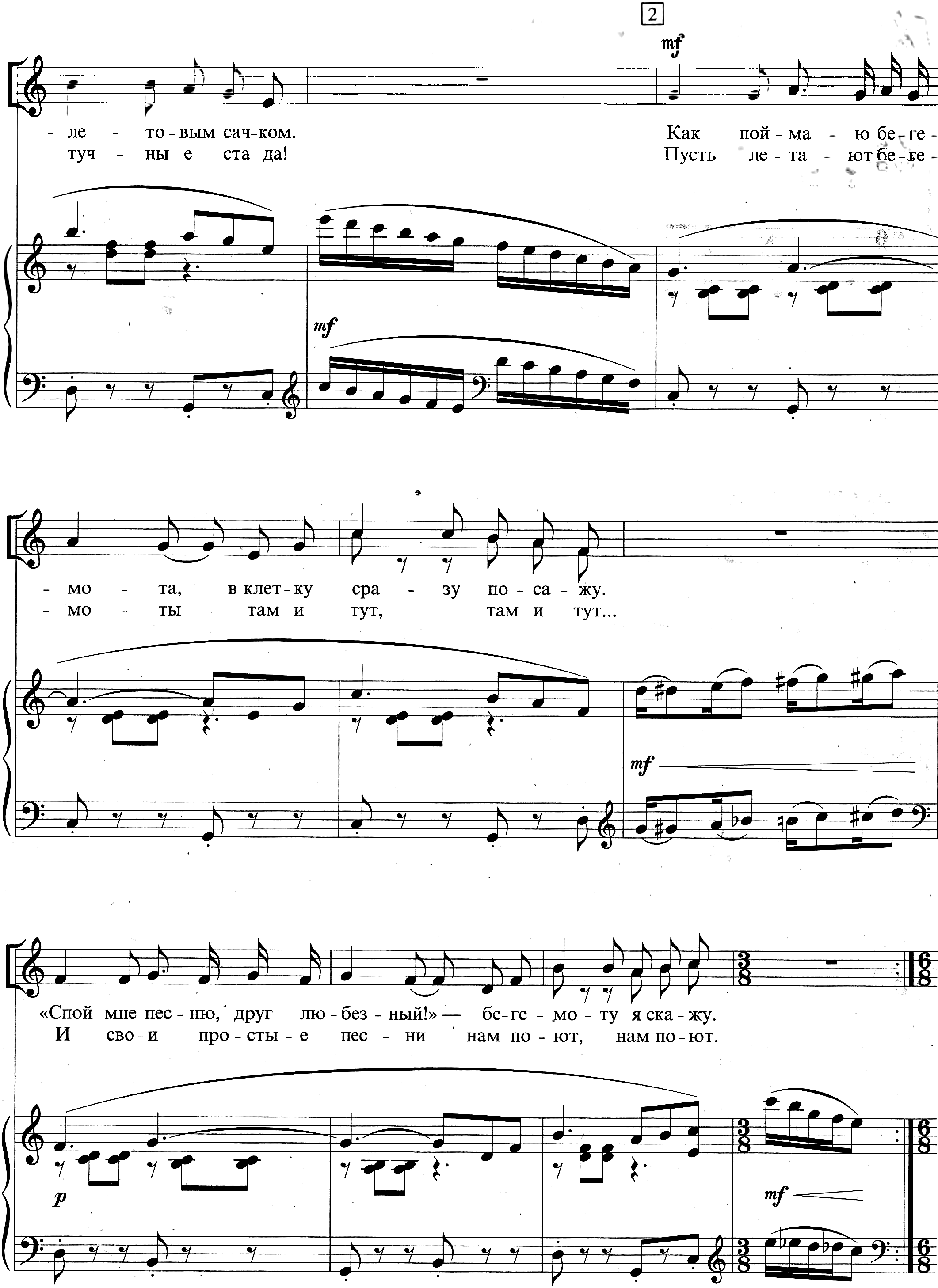 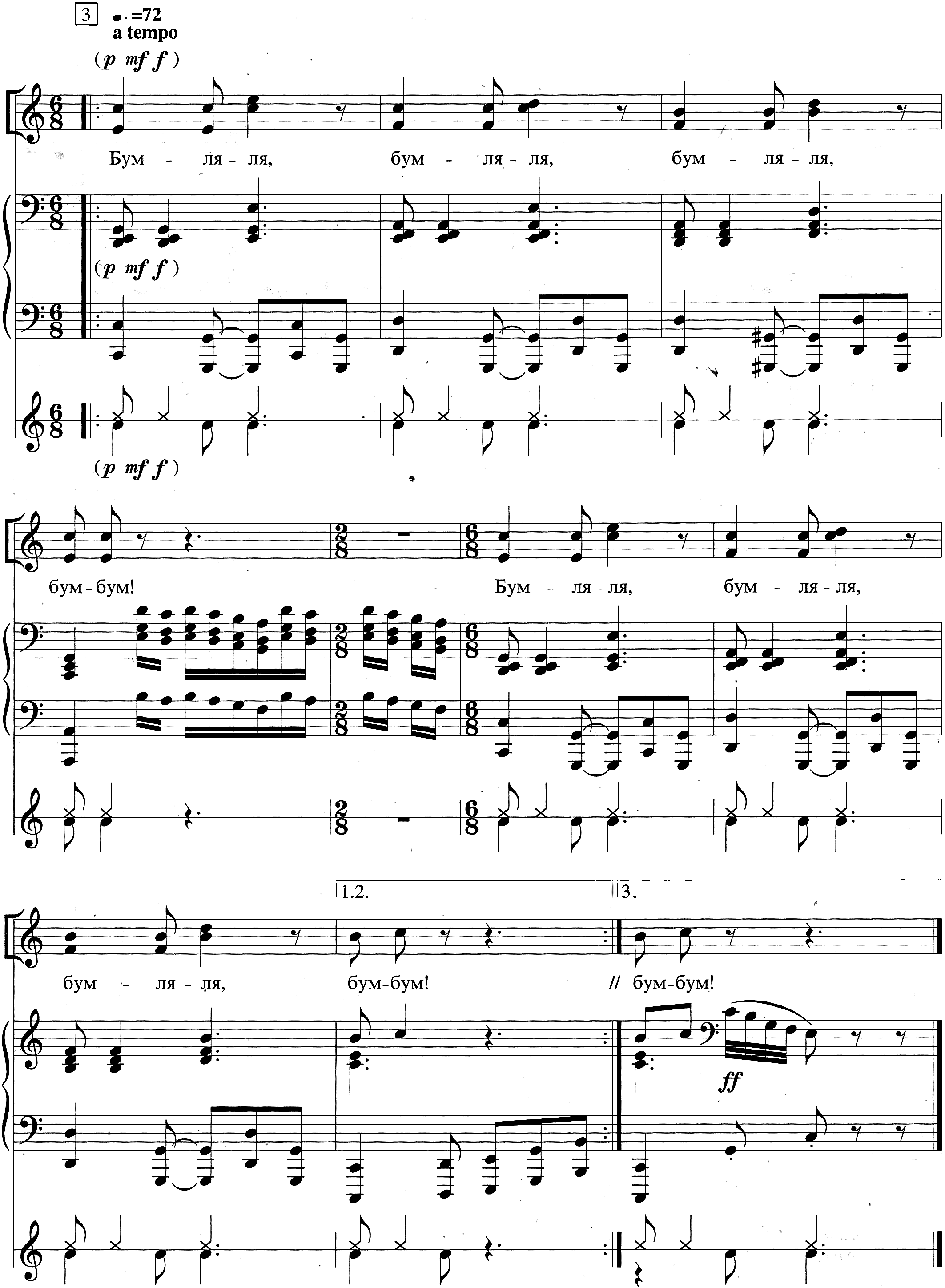 